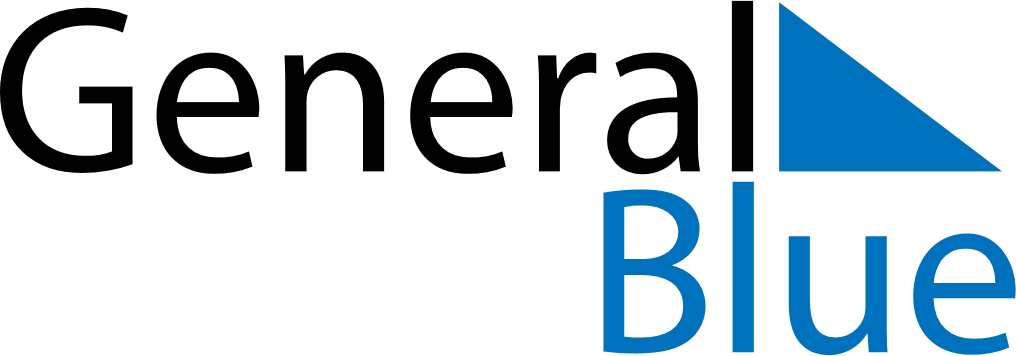 September 1755September 1755September 1755September 1755September 1755SundayMondayTuesdayWednesdayThursdayFridaySaturday123456789101112131415161718192021222324252627282930